Étape 2 – Portrait régional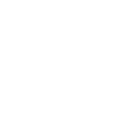 Outil 2.1 – Questionnaire
pour le diagnostic territorial en économie circulaireActivité 2.1 – Consulter les parties prenantesVERSION Industries, commerces et institutions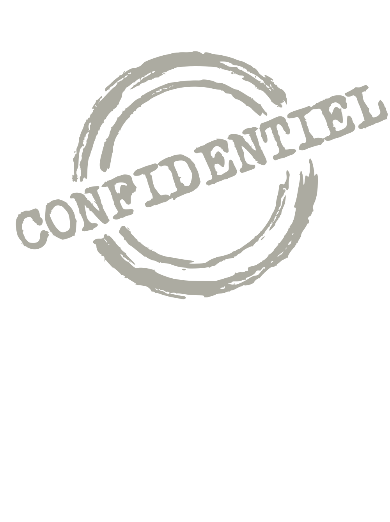 Nom du destinataireDe plus en plus d’organisations à travers le Québec intègrent des stratégies d’économie circulaire (EC) dans leur modèle d’affaires et nous sommes curieux de savoir si vous en faites partie! Avez-vous déjà amorcé ou désirez-vous entreprendre prochainement une transition vers un modèle économique circulaire?Ajouter une présentation succincte de votre projet ici.Dans cette démarche, le Nom du porteur de la démarche souhaite consulter les parties prenantes pour bonifier l’offre d’accompagnement des organisations du territoire dans la transition vers l’EC. Pour cela, l’Équipe de projet a développé un bref questionnaire de six questions à choix multiples.Vos réponses, confidentielles, serviront à élaborer et à déployer une feuille de route régionale en EC. En répondant à ce questionnaire, vous nous aidez concrètement à identifier les stratégies les plus porteuses pour vous et pour les organisations de la région :Réaliser des économies et générer des revenus additionnels par la vente de sous-produits.Favoriser le développement de liens d’affaires entre votre organisation et les organisations à proximité.Réduire vos coûts de gestion des matières résiduelles.Réduire votre impact environnemental.Créer et maintenir des emplois.Augmenter l’attractivité de votre organisation et accroître la création de valeur.Nous vous remercions de prendre une dizaine de minutes pour remplir ce questionnaire confidentiel.Politique de confidentialitéDans la politique de confidentialité du projet, préciser les modalités de l’utilisation des données en toute sécurité.Répondre au questionnaire en quelques minutes Ajouter le lien ou un bouton (option disponible dans certains modèles d’infolettre) vers le questionnaire en ligne.Date limite : Ajouter la date limite pour répondre au questionnaire et les coordonnées de retour (si le sondage n’est pas en ligne).Avant de remplir le questionnaire, familiarisez-vous avec le concept d’EC en consultant le complément d’information ci-dessous.Merci beaucoup pour votre précieuse collaboration!Selon la plateforme utilisée pour le questionnaire, il peut être pertinent d’ajouter le complément d’information suivant. Ce complément d’information vise à s’assurer que tous les répondants ont une compréhension minimale du concept d’EC avant de remplir le questionnaire. Il n’est toutefois pas essentiel de l’ajouter puisque les questions sont rédigées de façon à être comprises par les répondants ayant une connaissance limitée de l’EC.Complément d’information sur l’économie circulaireL’économie circulaire est un modèle économique qui vise à :Repenser nos modes de production et de consommation pour consommer moins de ressources et protéger les écosystèmes qui les génèrent.Optimiser l’utilisation des ressources qui circulent déjà dans nos sociétés en utilisant les produits plus fréquemment, en prolongeant la durée de vie des produits et des composants, et en donnant une nouvelle vie aux ressources.Les différentes stratégies sont regroupées en quatre grandes catégories, présentées dans un schéma simplifié :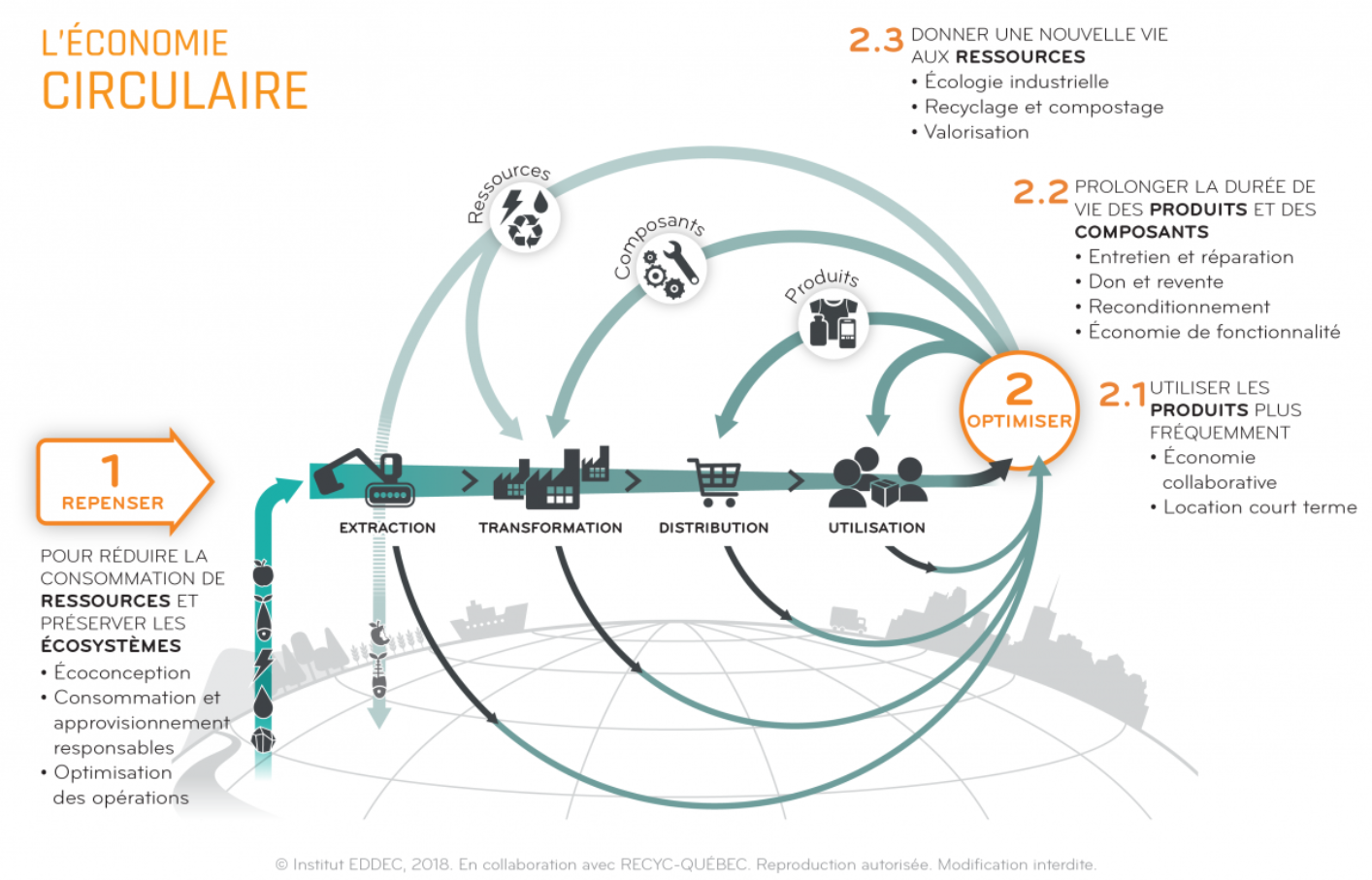 POUR EN SAVOIR PLUS :www.quebeccirculaire.org/static/concept-et-definition.htmlComment répondre au questionnaire?1) Répondez aux questions du mieux que vous pouvez. Il n’y a pas de bonnes ou de mauvaises réponses.2) Besoin d’un coup de main? Contactez Inscrire les coordonnées du Porteur responsable du questionnaire.Partie 1Vos pratiques actuelles et potentielles d’économie circulaire1.1	Parmi les pratiques proposées dans le tableau des pratiques d’économie circulaire (EC) ci-dessous, précisez le statut de chacune d’entre elles au sein de votre organisation : en place, envisagé, non envisagé, ne sais pas ou ne s’applique pas.Statut des pratiques d’économie circulaire1.2	Y a-t-il des matières résiduelles (résidus) ayant le potentiel d’être valorisées par votre organisation ou par une autre?Si oui, nommez les principales matières résiduelles (résidus) générées.Pour ces matières résiduelles (résidus), voyez-vous des potentiels de mise en valeur? Lesquels?Un tableau des matières est proposé en annexe à cet outil. Pour un sous-groupe, il est recommandé de procéder à une analyse plus détaillée des matières générées et du tri actuel.1.3	Parmi la liste de projets suivante, lesquels prévoyez-vous mettre en place dans votre organisation au cours des prochaines années?☐	Construction, rénovation, déménagement ou agrandissement.☐	Transition énergétique.☐	Développement de nouveaux marchés ou produits et services.☐	Modernisation des équipements et acquisition de technologies propres.☐	Automatisation et robotisation des processus.☐	Obtention de certifications en développement durable (p. ex. LEED, Lean, ISO, BCorp).☐	Aucun.☐	Je ne sais pas.☐	Autre(s) Préciser.Commentaires Inscrire vos commentaires ici.Partie 2Vos motivations et vos besoins pour réaliser des projets d’économie circulaire2.1	Pour quelles raisons avez-vous intégré des stratégies d’EC dans votre organisation ou pour quelles raisons souhaiteriez-vous en intégrer? Sélectionnez les trois raisons les plus importantes.☐	Génération de revenus additionnels.☐	Réduction des dépenses.☐	Réduction de notre impact environnemental.☐	Réponse à une demande de notre clientèle.☐	Accroissement de notre part de marché.☐	Attraction et rétention de la main-d’œuvre.☐	Mise en conformité avec les lois et règlements en vigueur ou à venir.☐	Contribution aux cibles environnementales du gouvernement, par exemple en matière de réduction des émissions de gaz à effet de serre (GES), de transition énergétique ou de gestion des matières résiduelles.☐	Je ne sais pas.☐	Autre(s) Préciser.Commentaires Inscrire vos commentaires ici.Quel type de soutien externe désirez-vous obtenir pour aider votre organisation à passer à un modèle d’affaires circulaire? Sélectionnez tous les choix applicables à votre organisation.☐	Comprendre les lois et règlements (municipaux, provinciaux, fédéraux ou internationaux) qui s’appliquent à nous en matière d’EC.☐	Identifier les occasions de transition vers des pratiques d’EC qui s’offrent à notre organisation.☐	Traduire les opportunités d’EC en des projets concrets pour notre organisation.☐	Identifier et avoir accès à des experts pour nous aider à réaliser les projets en EC.☐	Identifier et avoir accès à du financement pour nous aider à réaliser les projets en EC.☐	Identifier et avoir accès à des outils nous permettant de réaliser les projets en EC.☐	Aucune de ces réponses.☐	Autre(s) Préciser.Commentaires Inscrire vos commentaires ici.Partie 3 – Votre rôle d’influence pour développer l’économie circulaireSeriez-vous prêt à contribuer à l’avancement de l’EC dans la région? Cochez tous les choix applicables à votre organisation.☐	Nous sommes prêts à partager notre expertise et nos bonnes pratiques avec d’autres organisations.☐	Nous sommes prêts à mettre à profit notre réseau pour aider d’autres organisations à réaliser leurs projets d’EC.☐	Nous sommes prêts à investir dans un projet d’EC d’une autre organisation.☐	Je ne sais pas ou ne s’applique pas.☐	Je ne souhaite pas y contribuer. (Préciser pourquoi dans les commentaires. Est-ce dû à un manque de connaissances, un manque de ressources, etc. ?)☐	Autre(s) Préciser.Commentaires Inscrire vos commentaires ici.Partie 4 – Renseignements sur le répondantNom de votre organisation : NomLocalisation de votre organisation : VilleNombre d’employés : NombreIdentification de la personne-ressource : Nom, fonction, téléphone, courrielSecteur d’activité☐	Agriculture, foresterie, 	pêche et chasse☐	Arts, spectacles et loisirs☐	Commerce de détail☐	Commerce de gros☐	Construction☐	Fabrication☐	Hébergement et restauration☐	Industrie de l’information ou industrie culturelle☐	Services administratifs, services de soutien, services de gestion des déchets et services d’assainissementCommentaires Inscrire vos commentaires ici.☐	Services d’enseignement☐	Services professionnels, scientifiques et techniques☐	Services publics☐	Soins de santé et assistance sociale☐	Transport et entreposage☐	Autre(s) Préciser.VERSION Organisations de développement économique (ODE)
Nom du destinataireDes experts à travers le monde s’entendent sur la nécessité de verdir notre économie en intégrant des stratégies de durabilité et d’économie circulaire. Pourtant, l’indice de circularité du Québec est de seulement 3,5 %, soit bien moins que la moyenne mondiale de 8,6 % (Circle Economy et RECYC-QUÉBEC, 2021).Cette importante transition s’installe graduellement et de plus en plus d’organisations à travers le Québec prennent ce virage. Nous sommes curieux de savoir si vous en faites partie. Avez-vous déjà amorcé ou désirez-vous entreprendre prochainement une transition vers un modèle économique circulaire?Ajouter une présentation succincte de votre projet ici.Dans cette démarche, le Nom du porteur de la démarche souhaite consulter les parties prenantes pour bonifier l’offre d’accompagnement des organisations du territoire dans la transition vers l’EC. L’objectif est de mieux connaître vos intentions et d’anticiper les besoins particuliers des organismes de développement économique (ODE). Pour cela, l’Équipe de projet a développé un bref questionnaire de six questions.Vos réponses, confidentielles, serviront à élaborer et à déployer une feuille de route régionale en EC. En répondant à ce questionnaire, vous nous aidez concrètement à identifier les stratégies les plus porteuses pour vous et pour les organisations de la région :Réaliser des économies et générer des revenus additionnels dans la région par la vente de sous-produits.Favoriser le développement de liens d’affaires entre votre organisation et les organisations à proximité.Réduire les coûts de gestion des matières résiduelles.Réduire l’impact environnemental.Créer et maintenir des emplois.Augmenter l’attractivité de votre organisation et accroître la création de valeur. Nous vous remercions de prendre une dizaine de minutes pour remplir ce questionnaire confidentiel.Politique de confidentialitéDans la politique de confidentialité du projet, préciser les modalités de l’utilisation des données en toute sécuritéRépondre au questionnaire en quelques minutes Ajouter le lien ou un bouton (option disponible dans certains modèles d’infolettre) vers le questionnaire en ligne.Date limite : Ajouter la date limite pour répondre au questionnaire et les coordonnées de retour (si le sondage n’est pas en ligne).Avant de remplir le questionnaire, familiarisez-vous avec le concept d’EC en consultant le complément d’information ci-dessous.Merci beaucoup pour votre précieuse collaboration!Selon la plateforme utilisée pour le questionnaire, il peut être pertinent d’ajouter le complément d’information suivant. Ce complément d’information vise à s’assurer que tous les répondants ont une compréhension minimale du concept d’EC avant de remplir le questionnaire. Il n’est toutefois pas essentiel de l’ajouter puisque les questions sont rédigées de façon à être comprises par les répondants ayant une connaissance limitée de l’EC.Complément d’information sur l’économie circulaireL’économie circulaire est un modèle économique qui vise à :Repenser nos modes de production et de consommation pour consommer moins de ressources et protéger les écosystèmes qui les génèrent.Optimiser l’utilisation des ressources qui circulent déjà dans nos sociétés en utilisant les produits plus fréquemment, en prolongeant la durée de vie des produits et des composants et en donnant une nouvelle vie aux ressources.Les différentes stratégies sont regroupées en quatre grandes catégories, présentées dans un schéma simplifié :EN SAVOIR PLUS :www.quebeccirculaire.org/static/concept-et-definition.htmlComment répondre au questionnaire?1) Répondez aux questions du mieux que vous pouvez. Il n’y a pas de bonnes ou de mauvaises réponses.2) Besoin d’un coup de main? Contactez Inscrire les coordonnées du Porteur responsable du questionnaire.Partie 1 – L’économie circulaire sur votre territoire1.1	Pour quelles raisons est-il important d’augmenter le nombre d’organisations qui adoptent des stratégies d’économie circulaire (EC) dans leur modèle d’affaires sur votre territoire? Sélectionnez les trois raisons les plus importantes.☐	Attraction et rétention de la main-d’œuvre.☐	Réduction de l’impact environnemental.☐	Génération de revenus additionnels.☐	Réduction des dépenses.☐	Réponse à une demande de la clientèle.☐	Accroissement des parts de marché.☐	Mise en conformité avec les lois et règlements en vigueur ou à venir.☐	Contribution aux cibles environnementales du gouvernement, par exemple en matière de réduction des émissions de gaz à effet de serre, de transition énergétique ou de gestion des matières résiduelles.☐	Je ne sais pas.☐	Autre(s) Préciser.Commentaires Inscrire vos commentaires ici.Parmi les choix suivants, sélectionnez les trois secteurs d’activité prioritaires qui représentent un fort potentiel de développement d’EC dans le territoire que vous desservez?☐	Agriculture, foresterie, pêche et chasse☐	Arts, spectacles et loisirs☐	Commerce de détail☐	Commerce de gros☐	Construction☐	Fabrication☐	Hébergement et restauration☐	Industrie de l’information et industrie culturelle☐	Services administratifs, services de soutien, services de gestion des déchets et services d’assainissement☐	Services d’enseignement☐	Services professionnels, scientifiques et techniques☐	Services publics☐	Soins de santé et assistance sociale☐	Transport et entreposage☐	Autre(s) Préciser.Commentaires Inscrire vos commentaires ici.Dans ces trois secteurs prioritaires, donnez des exemples de projets en EC à implanter stratégiquement sur votre territoire. Pourquoi?Inscrire vos réponses ici.1.4	Si vous le pouvez, donnez des exemples d’organisations ayant mis en place des stratégies d’EC sur votre territoire.Inscrire vos réponses ici.Partie 2 – Votre rôle d’influence dans le déploiement de l’économie circulaireComment, ou grâce à quels services ou atouts, votre organisation pourrait-elle contribuer à développer l’EC sur votre territoire? Sélectionnez tous les choix applicables.☐	Activation d’un large réseau pour réaliser des projets d’EC.☐	Valeurs de développement durable intégrées à nos façons de faire et véhiculées par la direction dans l’ensemble de notre organisation.☐	Expertise solide dans l’accompagnement d’organisations.☐	Connaissance de différents leviers financiers disponibles.☐	Connaissance des experts à solliciter pour réaliser des projets d’EC.☐	Participation à des réseaux et plateformes de communication établis.☐	Accès à des outils et des méthodologies pouvant aider des organisations à réaliser leurs projets d’EC.☐	Autre(s) Préciser.Prévoyez-vous apporter des changements à votre offre de services pour répondre aux besoins des organisations qui désirent implanter des stratégies d’EC? Si oui, lesquels :☐	Offrir des formations et de l’accompagnement sur l’EC à notre clientèle.☐	Développer une offre de services-conseils en EC pour notre clientèle.☐	Offrir des formations et du coaching sur l’EC à nos employés.☐	S’assurer de véhiculer un message clair concernant l’EC auprès de nos clients, employés et membres.☐	Je ne sais pas.☐	Autre(s) Préciser.Comment Inscrire le nom du Porteur de la FDR peut vous aider à développer vos compétences de manière à mieux accompagner les organisations souhaitant implanter des stratégies d’EC? Sélectionnez tous les choix applicables à votre organisation.☐	Identifier la législation (municipale, provinciale, fédérale, internationale) qui s’applique aux organisations en matière d’EC.☐	Identifier les opportunités d’EC qui s’offrent à notre clientèle.☐	Traduire les opportunités d’EC en projets concrets.☐	Identifier et avoir accès à des experts pour nous aider à réaliser des projets en EC, au niveau des organisations et/ou à l’échelle régionale.☐	Avoir accès à des leviers financiers pour aider à réaliser des projets en EC.☐	Avoir accès à des outils et méthodologies pour réaliser des projets en EC.☐	Autre(s) Préciser.Partie 3 – Renseignements sur le répondantNom de votre organisation : NomLocalisation de votre organisation : VilleNombre d’employés : NombreIdentification de la personne-ressource : Nom, fonction, téléphone, courrielCommentaires Inscrire vos commentaires ici.Annexe – Matières générées et tri actuelPour obtenir des données plus fines sur la gestion des matières résiduelles des organisations du territoire, une cartographie par mode de gestion peut être réalisée (Tableau 1). Pour optimiser ses efforts de collecte et d’analyse des données, l’Équipe de projet peut cibler certaines organisations en fonction de critères à définir (p. ex. chiffre d’affaires, nombre d’employés, secteur d’activité prioritaire).Tableau 1 – Système de gestion des matières résiduelles selon les modes de gestionVeuillez compléter le tableau suivant en indiquant les quantités annuelles produites dans chacune des cases s’appliquant à votre organisation. Indiquez l’unité de mesure à côté de la quantité (p. ex. kg, tonne).RÉFÉRENCESCIRCLE ECONOMY et RECYC-QUÉBEC. 2021. Rapport sur l’indice de circularité de l’économie du Québec.
www.recyc-quebec.gouv.qc.ca/sites/default/files/documents/rapport-indice-circularite-fr.pdfEN BREF, AVEC CET OUTIL…Collecter les données nécessaires à la production du rapport de diagnostic régional (Activité 2.2 – Compiler et analyser les résultats, Outil 2.2 – Modèle de rapport Diagnostic territorial en économie circulaire).FONCTIONNEMENT DE L’OUTIL
Le modèle de questionnaire contient :Des directives qui précisent le contenu à insérer.Des portions de texte générique qui ne s’appliquent pas nécessairement au contexte régional.Adapter le modèle et supprimer les sections non pertinentes.Le questionnaire peut être reproduit dans un outil de sondage en ligne.Le questionnaire a été développé en deux versions pour répondre aux besoins spécifiques des publics cibles dans les projets de déploiement en économie circulaire (EC) :Version destinée aux industries, commerces et institutions (ICI) de tous types et de tous secteurs.Version destinée aux organismes de développement économique (ODE), incluant ceux œuvrant en économie sociale.Adapter au besoin cette version du questionnaire pour la consultation du secteur municipal.5astuces pour faire grimper
le taux de réponse au questionnaire!5Préciser l’objet du courriel ou de l’infolettre de sollicitation.Rappeler clairement l’objectif du questionnaire. Situer dans le contexte de la démarche globale. Rappeler les retombées potentielles aux répondants.Personnaliser le contenu du message. Partager des exemples de succès locaux.Encadrer la confidentialité et remercier les répondants.Offrir du soutien pour répondre au questionnaire. Donner les informations de contact du Porteur responsable du questionnaire.Viser tout l’écosystèmeEn plus des ICI et des ODE, les autres groupes d’intérêt, comme les groupes environnementaux et citoyens, doivent aussi être consultés et intégrés à la démarche. Consulter et mobiliser ces parties prenantes (PP) permet à l’Équipe de projet d’intégrer leurs attentes et suggestions dès l’élaboration de la feuille de route (FDR), ce qui facilite leur collaboration future.Chaque région dispose d’un écosystème unique. Il existe une grande diversité d’outils pour consulter et faire collaborer les PP. Varier les outils et les adapter aux différentes PP permet d’élargir la mobilisation de l’écosystème.Pour consulter le secteur municipal, plus particulièrement s’il n’est pas impliqué directement dans l’élaboration de la FDR, adapter la version du questionnaire destinée aux ODE.Le forum ouvert se prête bien aux rencontres citoyennes. Il crée un espace de dialogue ouvert, propice aux échanges directs, contrairement au questionnaire.Les méthodes de consultation et de participation sont des facteurs clés dans l’acceptabilité sociale des projets et l’autonomisation.Pratiques d’ECStatut de la pratiqueStatut de la pratiqueStatut de la pratiqueStatut de la pratiquePratiques d’ECEn placeEnvisagéNon envisagéNe sais pas ou ne s’applique pas Nous réduisons la consommation de ressources (matières, eau et énergie) :Nous réduisons la consommation de ressources (matières, eau et énergie) :Nous réduisons la consommation de ressources (matières, eau et énergie) :Nous réduisons la consommation de ressources (matières, eau et énergie) :Nous réduisons la consommation de ressources (matières, eau et énergie) :En privilégiant l’approvisionnement responsableEn optimisant nos processusEn ayant des pratiques d’efficacité énergétiqueEn optimisant l’emballage et le transport de nos produits et servicesEn augmentant la durée de vie de nos produits et services ainsi que leur réparabilitéEn concevant des produits dont les composantes sont faites de matières pouvant être valoriséesLa location, la mutualisation et l’économie de partage font partie de nos pratiques, car :La location, la mutualisation et l’économie de partage font partie de nos pratiques, car :La location, la mutualisation et l’économie de partage font partie de nos pratiques, car :La location, la mutualisation et l’économie de partage font partie de nos pratiques, car :La location, la mutualisation et l’économie de partage font partie de nos pratiques, car :Nos biens, espaces ou équipements sous-utilisés sont offerts à d’autres organisationsNous partageons des biens, espaces ou équipements avec d’autres organisationsLes biens, espaces ou équipements que nous utilisons occasionnellement pour réaliser notre travail sont loués pour de courtes périodes au lieu d’être achetésNos produits ou services sont offerts à nos clients en location (court ou long terme)Dans nos processus, nous privilégions :Dans nos processus, nous privilégions :Dans nos processus, nous privilégions :Dans nos processus, nous privilégions :Dans nos processus, nous privilégions :Les produits et services issus de l’économie de fonctionnalitéLa réparation plutôt que l’achat de nouveaux biensLe don ou la revente de biens inutilisés ou l’approvisionnement en biens de seconde mainL’entretien des produitsLe reconditionnement ou la réparation des retours de marchandise et des produits en fin d’utilisationLa récupération des matières et composantes en fin de vie en vue de leur recyclage, leur compostage ou leur valorisation énergétiqueMATIÈRESMODES DE GESTIONDéchets (collecte municipale ou privée)Collecte sélective municipale pour les matières recyclablesCollecte privée spécialisée pour les matières recyclablesCollecte municipale des matières organiquesCollecte privée des matières organiquesDonnéVenduValorisation énergétiqueNe sais pasMatières résiduelles issues des activités de bureauMatières résiduelles issues des activités de bureauMatières résiduelles issues des activités de bureauMatières résiduelles issues des activités de bureauMatières résiduelles issues des activités de bureauMatières résiduelles issues des activités de bureauMatières résiduelles issues des activités de bureauMatières résiduelles issues des activités de bureauMatières résiduelles issues des activités de bureauMatières résiduelles issues des activités de bureauMatières résiduelles issues des activités de bureauPapier et cartonPapier et cartonPlastique, verre et métalPlastique, verre et métalPellicules de plastiquePellicules de plastiqueMatières organiquesMatières organiquesAutres (spécifier)Autres (spécifier)Résidus commerciaux, industriels et institutionnels (issus de vos entrepôts, centres de distribution et/ou lignes de production)Résidus commerciaux, industriels et institutionnels (issus de vos entrepôts, centres de distribution et/ou lignes de production)Résidus commerciaux, industriels et institutionnels (issus de vos entrepôts, centres de distribution et/ou lignes de production)Résidus commerciaux, industriels et institutionnels (issus de vos entrepôts, centres de distribution et/ou lignes de production)Résidus commerciaux, industriels et institutionnels (issus de vos entrepôts, centres de distribution et/ou lignes de production)Résidus commerciaux, industriels et institutionnels (issus de vos entrepôts, centres de distribution et/ou lignes de production)Résidus commerciaux, industriels et institutionnels (issus de vos entrepôts, centres de distribution et/ou lignes de production)Résidus commerciaux, industriels et institutionnels (issus de vos entrepôts, centres de distribution et/ou lignes de production)Résidus commerciaux, industriels et institutionnels (issus de vos entrepôts, centres de distribution et/ou lignes de production)Résidus commerciaux, industriels et institutionnels (issus de vos entrepôts, centres de distribution et/ou lignes de production)Résidus commerciaux, industriels et institutionnels (issus de vos entrepôts, centres de distribution et/ou lignes de production)Bois (p. ex. palettes)Bois (p. ex. palettes)MATIÈRESMODES DE GESTIONDéchets (collecte municipale ou privée)Collecte sélective municipale pour les matières recyclablesCollecte privée spécialisée pour les matières recyclablesCollecte municipale des matières organiquesCollecte privée des matières organiquesDonnéVenduValorisation énergétiqueNe sais pasCartonPapierPlastiques souples et rigidesVerreMétaux ferreuxMétaux non-ferreuxTextiles et tapisMatériaux composites (p. ex à base d’époxy)Matières minéralesSolvants, acides et basesHuiles et graissesPeinture, teintureAutres déchets dangereuxDéchets électroniquesMATIÈRESMODES DE GESTIONDéchets (collecte municipale ou privée)Collecte sélective municipale pour les matières recyclablesCollecte privée spécialisée pour les matières recyclablesCollecte municipale des matières organiquesCollecte privée des matières organiquesDonnéVenduValorisation énergétiqueNe sais pasPneus, caoutchouc et élastomèresRésidus de transformation agroalimentaireRésidus de cultures végétalesAutres objets ou pièces composés de plusieurs matières listées ci-dessusBoues primaires de traitement des eaux uséesBoues biologiques de traitement des eaux uséesBoues de découpe ou d’usinageAutres boues industrielles composées de plusieurs matières listées ci-dessusRésidus issus d’activités de construction, démolition ou rénovationRésidus issus d’activités de construction, démolition ou rénovationRésidus issus d’activités de construction, démolition ou rénovationRésidus issus d’activités de construction, démolition ou rénovationRésidus issus d’activités de construction, démolition ou rénovationRésidus issus d’activités de construction, démolition ou rénovationRésidus issus d’activités de construction, démolition ou rénovationRésidus issus d’activités de construction, démolition ou rénovationRésidus issus d’activités de construction, démolition ou rénovationRésidus issus d’activités de construction, démolition ou rénovationBoisBriquesMATIÈRESMODES DE GESTIONDéchets (collecte municipale ou privée)Collecte sélective municipale pour les matières recyclablesCollecte privée spécialisée pour les matières recyclablesCollecte municipale des matières organiquesCollecte privée des matières organiquesDonnéVenduValorisation énergétiqueNe sais pasAsphalteBétonAutres agrégats (p. ex. matériel de remblai)SolsPlastiques souples et rigidesVerreGypsePeinture, teinture et leurs contenants (chaudières)BardeauxMobilier (p. ex. chaises, tables)Déchets électriquesIsolants (p. ex. mousse, laine minérale, tuiles de plafond)Colles industrielles, adhésifs et calfeutrants